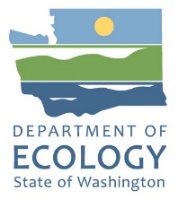 Department of Ecology - Water Quality ProgramAquatic Invasive Plant ProgramFinal Offer and Applicant List – Fiscal Year 2019ApplicationNumberApplicant Name/Project TitleRankAWMF FundsOfferedFootnoteWQAIP-2019-PeOCWB-00035Pend Oreille County Weed BoardEmergent Noxious Weed EDRR1$52,500WQAIP-2019-KCoNWC-00026King County Noxious Weed Control BoardShadow Lake Aquatic Weed Control2$51,000WQAIP-2019-ThCoPW -00034Thurston County Public Works DepartmentChehalis River Myriophyllum aquaticum Control 3$24,000WQAIP-2019-WaSPRC -00023WA State Parks and Recreation CommissionCranberry Lake Milfoil4$30,000WQAIP-2019-EKliCD-00046Eastern Klickitat Conservation DistrictRock Creek Eurasian Watermilfoil Management5$74,925WQAIP-2019-PeOCWB-00033Pend Oreille County Weed BoardDavis Lake Invasive Aquatic Weed Management6$22,500WQAIP-2019-MouTer-00038City of Mountlake TerraceLake Ballinger IAVMP7$25,000WQAIP-2019-WaSDNR-00022WA Department of Natural ResourcesChehalis River Surge Plain NAP Invasive Control8$20,000WQAIP-2019-WaSDFW-00031WA Department of Fish and WildlifeLavender Lake Milfoil Control9$25,000WQAIP-2019-OCNWCB -00028Okanogan County NWCBOkanogan County Aquatic Noxious Weed Program10$25,000